Весенние палы Ежегодно с наступлением весны палы сухой травы превращаются в рукотворное стихийное бедствие. Пользы никакой они не приносят, однако десятки людей каждый год бросают спичку, чтобы избавиться от прошлогоднего сухостоя. Выжигание сухой травы лишь уничтожает растения, распыляя полезные для почвы микроэлементы. Огонь  на приусадебном участке или просто вблизи строений может запросто стать причиной возгорания и нанести ущерб, а то и полностью уничтожить постройки или припаркованный недалеко транспорт. Разбушевавшееся пламя трудно остановить и пострадать может не только имущество, но и сам поджигатель или случайно оказавшиеся на месте пожара граждане. Работникам МЧС известны случаи не только когда на глазах виновников огонь перекидывался на постройки, но и когда из-за палов погибали люди.Для того, чтобы избежать беды, необходимо соблюдать следующие рекомендации:- ни в коем случае не жгите траву. Мало того, что это вредно для растений и животных, палы могут быть опасны и для человека. Не оставляйте горящий огонь без присмотра. Тщательно тушите окурки и спички перед тем, как выбросить их;- если вы заметили пожар – не проходите мимо. Начинающую гореть траву вы сможете потушить самостоятельно. При тушении подручными средствами можно сбивать пламя с кромки пожара связкой прутьев или веток лиственных деревьев, либо же забрасывать кромку пожара песком;- потушив пожар, не уходите до тех пор, пока не убедитесь, что огонь не разгорится снова;- если же вы понимаете, что самостоятельно погасить пламя не удастся, немедленно сообщите о случившемся по телефону 101 и постарайтесь как можно быстрее покинуть место пожара.Сжигать мусор на своем участке, конечно, можно, но при этом необходимо соблюдать элементарные правила пожарной безопасности, чтобы простая уборка участка не обернулась трагедией. Делать это нужно только в безветренную погоду. Костры лучше разводить вдалеке от зданий, леса или скирд соломы. Если ничего из перечисленного поблизости нет, вы готовы следить за огнем и под рукой есть огнетушитель или ведро с водой, значит вы все делаете правильно.Костер должен быть не ближе 10 метров от построек, 20 – от леса и 30 – от соломы. Мангал или гриль устанавливают как минимум на расстоянии 4 метров от дома.МЧС напоминает: Будьте предельно осторожны с огнем. Любая искра может привести к необратимым последствиям. Обнаружив возгорание, сообщите по телефону 101 или 112. И помните ваша безопасность в ваших руках!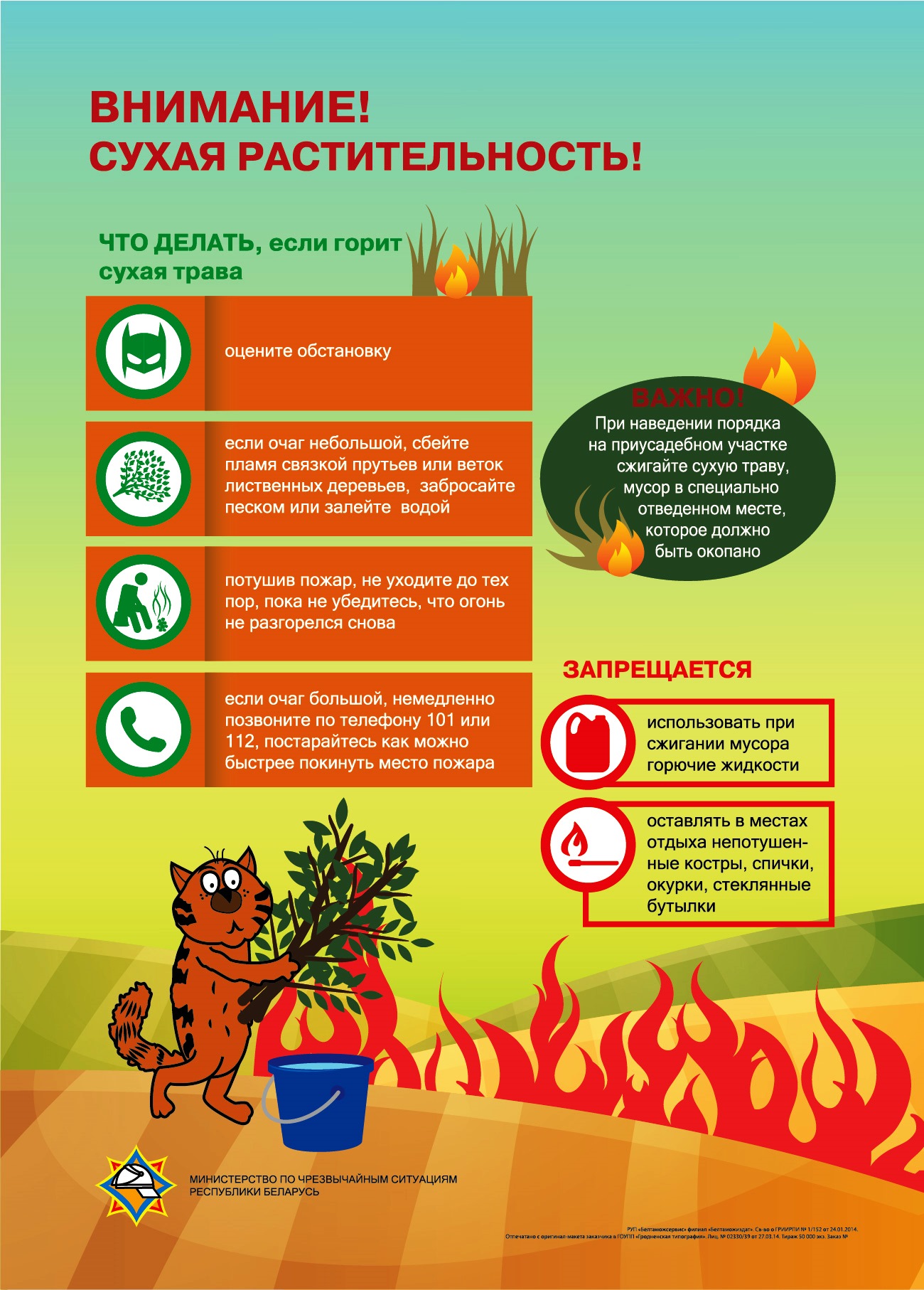 